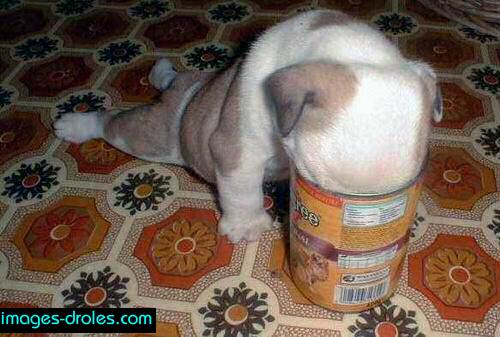 Lycée  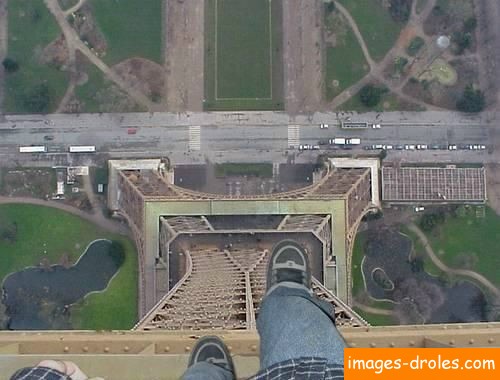 Bon courage!!! (sg)FAIRE LES COURSES 1Du skall gå och handla; se här din inköpslista:smörmjölmjölksaltkryddorfruktapelsinerbananeräpplenpäronkycklingrisgrönsakertomatervitlökDIALOGUE COURSES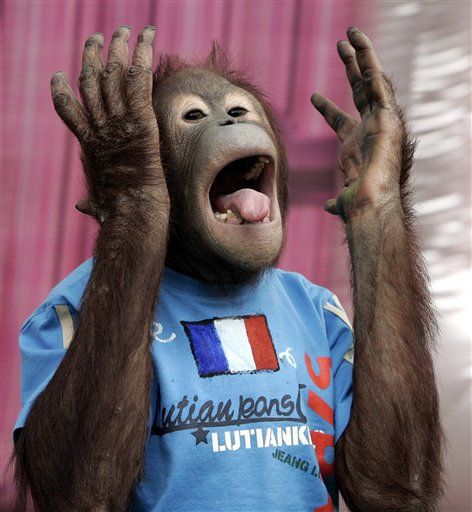 FAIRE LES COURSES 2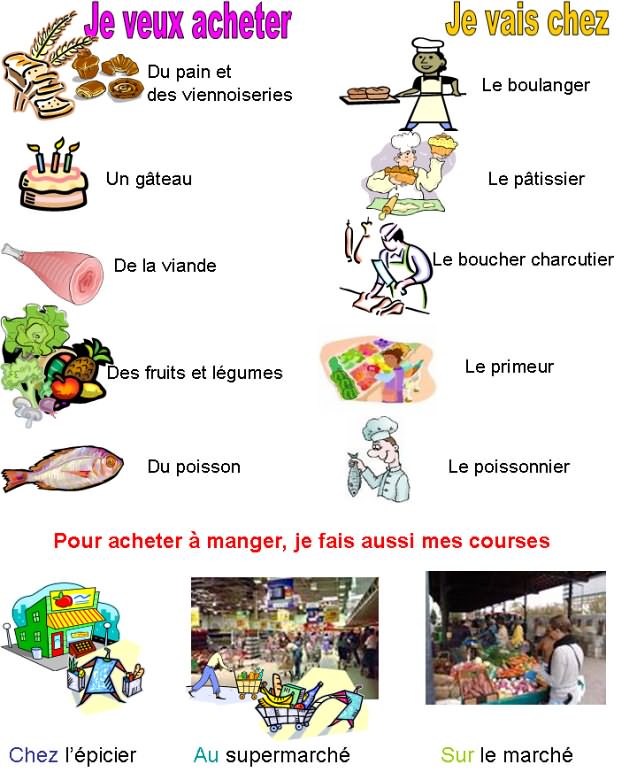 exercices niveau b1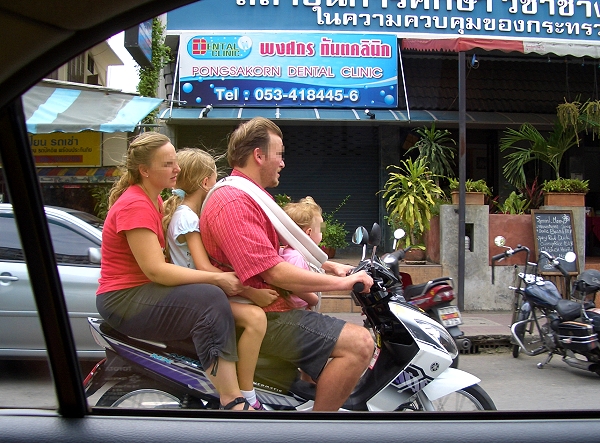 questions; Louis Pasteur; exercices; Louis Pasteur; 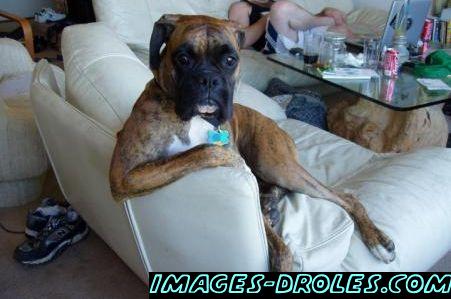 QUESTIONS BRAILLE;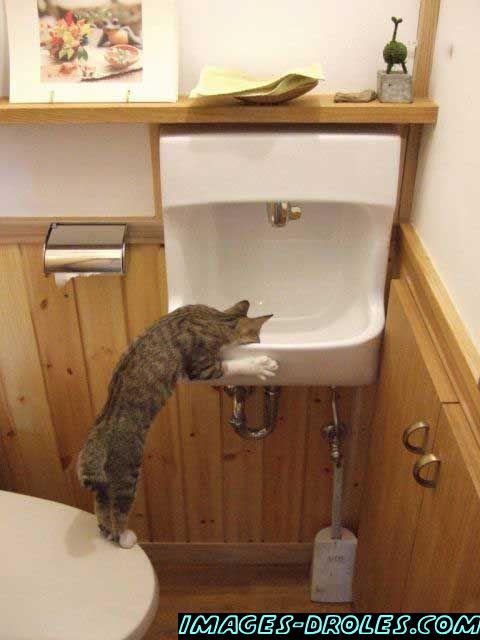 DIALOGUE; niveau 3jag skulle vilja ha lite godishar du pengar?ja, jag har mycket pengarge mig pengarnahon har för mycket pengarjag tar två liter saft tackStefan dricker mycket kaffeKristin avskyr kaffeönskar ni mjölk?Stefan gillar inte mjölktycker du om mjölk?vad är det? det är svensk saftjag har inga pengarkan vi få bröd tackhar ni vatten?mineralvatten utan kolsyra tackden här bilen är fulden här pojken är konstighar du läst de här böckerna?i morse städade jagi eftermiddag ska vi till bankendenna man är franskdenna kvinna är svenskdessa övningar är löjligadetta djur är litetjag tror att du förstårhan försöker att förståvi måste börja nujag måste börja snartbörjar du att förstå?DÉCRIRE ET DISCUTER 1L’ARTICLE PARTIITFje voudrais__________farine,_________lait,__________bananes et____________confitureil mange___________bonbons et boit____________siropil fait___________sportj’ai acheté__________café,____________journaux français,_____________viande et_________timbresc’est__________sucre(m) ? non, c’est____________selj’aime__________café mais je déteste__________laittu bois trop__________théje ne bois pas__________limonade, il y a trop____________sucrej’ai acheté deux kilos________pommes, trois kilos________pêches, un paquet________chips, cinq litres________lait et__________bouteilles de cocaelle a beaucoup________amis mais peu__________vraies copinesc’est__________sirop ? non, c’est___________limonadeje n’aime pas_________limonade, je ne veux pas__________limonadeil est riche, il a____________argentah bon, il a beaucoup__________argent ? oui, il a même trop________argenttu as_____________chance, toi !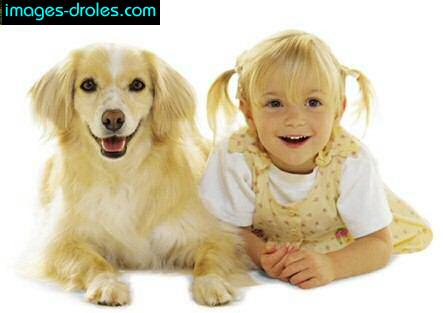 EXERCICES D'EXPRESSION ORALE 1 (10:D + 28:I) Vad säger du när...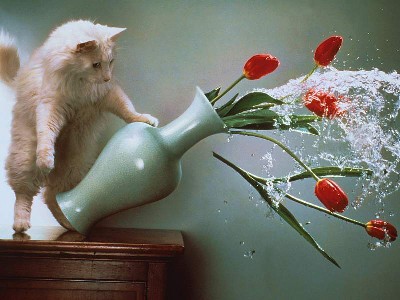 (20:H) Traduisez en français:Skriv presensformer av verbet :corrigéFAIRE LES COURSES 1 Du skall gå och handla; se här din inköpslista: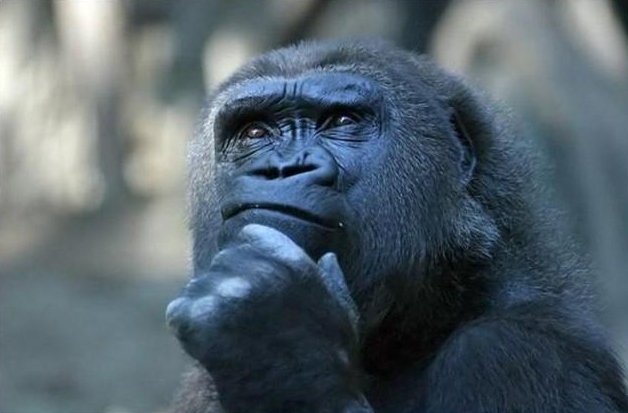 exercices niveau b1questions; Louis Pasteur; questions; Louis Pasteur; QUESTIONS BRAILLE;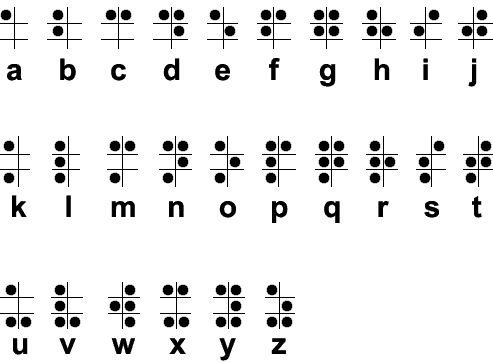 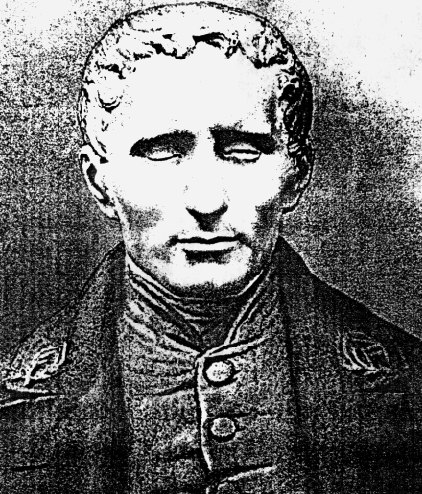 DIALOGUE; niveau 3je voudrais un peu de bonbonstu as de l’argent ?oui, j’ai beaucoup d’argentdonne(z)-moi l’argentelle a trop d’argentje prends deux litres de sirop, s’il vous plaîtStéphane boit beaucoup de caféKristin déteste le cafévous désirez du lait ? (désirez-vous du lait ?)Stéphane n’aime pas le laittu aimes le lait ?qu’est-ce que c’est ? c’est du sirop suédoisje n’ai pas d’argenton peut avoir du pain, svpvous avez de l’eau, svp ?de l’eau minérale sans gaz, svpcette voiture est mochece garçon est bizarretu as lu ces livres ?ce matin j’ai fait le ménagecet après-midi on va à la banquecet homme est françaiscette femme est suédoiseces exercices sont ridiculescet animal est petitje crois que vous comprenezil essaie de comprendreon doit/il faut commencer maintenantje dois commencer bientôt/il faut que je commence bientôttu commences à comprendre ?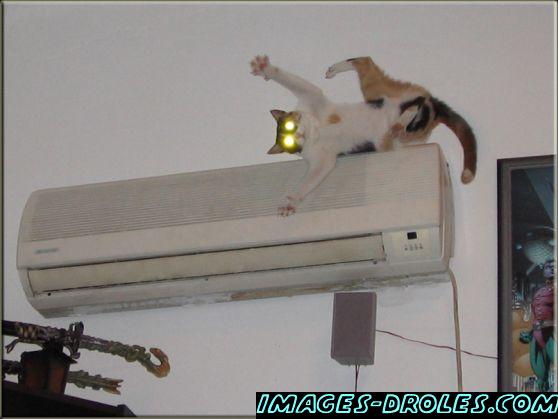 DÉCRIRE ET DISCUTER 1L’ARTICLE PARTIITFje voudrais de la farine, du lait, des bananes et de la confitureil mange des bonbons et boit du siropil fait du sportj’ai acheté du café, des journaux français, de la viande et des timbresc’est du sucre(m) ? non, c’est du selj’aime le café mais je déteste le laittu bois trop de théje ne bois pas de limonade, il y a trop de sucrej’ai acheté deux kilos de pommes, trois kilos de pêches, un paquet de chips, cinq litres de lait et des bouteilles de cocaelle a beaucoup d’amis mais peu de vraies copinesc’est du sirop ? non, c’est de la limonadeje n’aime pas la limonade, je ne veux pas de limonadeil est riche, il a de l’argentah bon, il a beaucoup d’argent ? oui, il a même trop d’argenttu as de la chance, toi !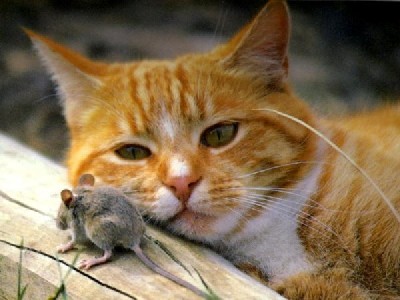 EXERCICES D'EXPRESSION ORALE 1 (10:D + 28:I) Vad säger du när...(20:H) Traduisez en français: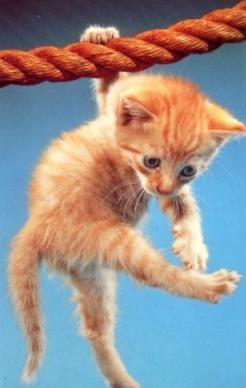 Skriv presensformer av verbet :Hejsan!Hejsan. Kan jag hjälpa er?Ja, tack, jag skulle vilja ha lite fruktJavisst, vilka frukter önskar ni?jag tar bananer och päronhur många päron och bananer vill ni ha?jag tar två kilo bananer och 1 kilo päron, tacksjälvklart, päronen är mycket fina idagsedan skulle jag vilja ha några apelsiner och mycket äpplenvill ni ha gröna eller röda äpplen?vilka är billigast?det är samma prisdå tar jag röda äpplenät inte för mycket äpplen! det ger ont i magendet gör ingentingjaha, något mer?ja, jag behöver också lite grönsakerlite tomater kanske?ja, ge mig ett halvt kilo tomater, tackröda eller gröna?röda förståsok, var det bra så?nej, jag skulle vilja ha ett paket smör och 2 kilo mjöl ocksåhär har vi det, och sedan?jag tar 3 liter mjölk ocksåni vill inte ha kött?nej, men jag ska ta kycklinghär har vi fin svensk kycklingperfekt! och sedan tar jag ris och vitlökett paket ris?ja, 1 kilo ris och lite vitlökvar det bra så?jag måste ha kryddor ocksåvill ni ha salt och peppar?ja, ge mig 1 burk salt och en påse kryddor tackvarsågod frökenså där nu har jag allt, tror jag, vad kostar det?det blir 26,75 eurovarsågod 30 eurotack och här är er växeltack så myckettack, hej då och ha en bra dag!tack det samma!att kommajag kommerdu kommerhan kommervi kommerni kommerde kommerkommer du i kväll?jag kan inte komma idagkommer hon varje dag?de kommer ofta hitvill du komma i eftermiddag?kommer ni också?många personer kommervi kommer senarevi kommer straxjag tardu tarhan tarvi tarni tarde tarjag tar en salladvad tar ni?de tar alltid samma saktar du också en pannkaka?jag förstårvad har du tagit?jag har förståttförstår ni?de förstår allthar ni tagit er efterrätt?det tar tidjag har tagit fotonjag sägerdu sägerhan sägervi sägerni sägerde sägervad säger du?han säger att han är sjukvad säger ni?de säger att de kommerjag säger sanningensäg mig vad du villhon säger ingentingjag har inte sagt någotdet är inte lätt att sägaquelle est la profession de Pasteur ?quel est son prénom ?où est quand est-il né ?où passe-t-il son bac ?qu’est-ce qu’il va étudier à Paris ?dans quelles villes va-t-il travailler ensuite ?que crée-t-on en 1888 ?pourquoi Napoléon III fait-il appel à Pasteur ?quelle solution trouve Pasteur ?comment s’appelle cette technique aujourd’hui ?qu’est-ce que c’est qu’un microbe ?quelle bactérie découvre-t-il ?comment réussira-t-il à sauver une poule ?que peut-il se passer si on est mordu par un chien ?qui était Joseph Meister ?quelle est la grande réussite de Pasteur dans le domaine de cette maladie ?Pasteur har uppfunnit ett sätt att bevara vissa produkter längrePasteur räddar en liten pojke som hade blivit biten av en hund som hade rabiesrabies är en allvarlig och dödlig sjukdomhan upptäcker en bakterie som heter stafylokocker1879 lyckas Pasteur att rädda en hönaPasteur tar studentexamen i litteratur och matematikhan kommer att arbeta som lärare på flera stora universitetdet är en mycket känd vetenskapsmanhan uppfinner pastöriseringsprocessenman värmer en produkt till en viss temperatur som dödar alla bakterierman använder pastöriseringen mycket idag också för t.ex. mjölkman kan få rabies om man blir biten av en hundjag har blivit bitenman sprutar in en produkt i armen på en person, det kallas vaccinera någonPasteur räddar en hel trupp får när han sprutar in en produkt gjord av bakterier1Quand est né Braille?2Qu’est-ce qu’il a inventé?3Que se passe-t-il à l’âge de 3 ans?4Comment cela s’est-il passé?5Quelle était la profession de Charles Barbier de la Serre?6Qu’est-ce qu’il a fait?7Louis Braille, que fait-il avec ce système?8Comment un aveugle “lit-il”?9Quand est né le système braille?10Expliquez comment le système braille marche!11En quelle année le système braille est-il officiellement reconnu en France?12Que fait-il en 1829?13quels mots existent pour parler des gens qui voient mal ou pas du tout?14ce système est-il encore utilisé aujourd’hui?jag ser en manjag ser ett barn som lekerjag ser en flicka som städaratt städaatt handlahan städardet är en pojke som har gjort en dumhetdet finns många trädman ser ett stort gult husett stort hus som ligger bakom en svart bilframför den gröna cykel finns det två små pojkarvad gör de?jag tror attatt leta efter någontingjag tror att de letar efter någontingsom de har tappat/förloratvilket väder är det?det är varmtmen det har regnat eftersom att det finns paraplyer på bildenvad har barnen gjort?de har ätit korvvad skall de göra nu?de skall göra en efterrättsedan skall de bada i sjön (se baigner=bada)en pojke är räddhan gillar inte mörkerhur ser han ut?han är liten och tjockhan har en rutig skjorta och en blommig kepsbarnen har rolig (s’amuser=roa sig)jag roar migjag roade mig (skriv: jag har roat mig)faire i presens = faire i presens = faire i passé composé =faire i passé composé =jejetutuililononnousnousvousvousilsilss’amuser i presens = s’amuser i presens = s’amuser i passé composé =s’amuser i passé composé =jejetutuililononnousnousvousvousilsilsdu frågar efter vägen till Pompidoucentret?du frågar om det finns någon hiss?du frågar vad din kompis behöver?du inleder en saga?du inte hört och ber någon repetera?du lämnar fram någonting?du när den röda kavajen är för stor?du när du ber någon tala sakta?du när du frågar expediten om affären är öppen på måndagar?du när du frågar vilket land personen du talar med kommer från?du när du förstår?du när du har ont i fötterna?du när du talar om att det är för sent?du när du talar om att du har ditt pass?du när du talar om att du väntar på en kompis?du när du talar om att något inte fungerar?du när du tycker om fransk ost/inte tycker om fransk ost?du när du undrar om de har a) svenska tidningar? b) frimärken? c) vykort?du när någon har tackat dig för hjälpen?du när skorna är vackra men för dyra?du säger att det bara är ett skämt?du säger till herr Legrand att han har rätt?du uppmanar någon att inte köra för fort?du önskar någon smaklig måltid?expediten när hon frågar om du vill köpa något mer?du föredrar fåglar framför ormar?du säger att nu räcker det?Allesammans är förkylda utom min fru, som mår bra.Det är svårt att parkera utan att få bucklor på bilen.Du lär dig spanska på måndagarna och Louise lär sig tyska på tisdagarna.Jag är född i augusti. När är du född?Polisen upprepar: "Övergångsstället är inte en extra parkeringsplats."Talar du engelska? Nej, jag talar bara franska.Vad är klockan? Hon är kvart över nio.Var är era döttrar, fru Chanel? I Danmark eller Tyskland?Åker du till USA? Nej, jag har inga pengar. Jag är pank.Vi känner en fransyska som talat svenska, arbetar i England och åker till Österrike på semester.Var uppmärksam, herr Legrand!Fransmännen gestikulerar mycket, när de blir arga.Jag gestikulerar inte när jag blir arg.På eftermiddagen dricker jag en juice och äter en giffel.Céline föredrar ost framför marmelad, men hennes bror föredrar marmelad framför ost.Jag förstår allt. jag är räddad!entendreJ’J’les enfants dans la rue.les enfants dans la rue.passerBeaucoup de gensdevant le cafédonnerEllele journal à son mari.jouerLe garçonavec sa cousine.attendreLes deux cousinsleur copain.tousserLes enfantsbeaucoup.habiterMalheureusementj’j’j’loin d’ici.prendreMonsieur Berri et sa femmeMonsieur Berri et sa femmel’avion.avoirNousmal à la tête.êtreOùles jeunes filles?fairePartout il y a des gens quila queue.écouterPaul et Louisles musiciens.allerTout le mondeau cinéma.parlerTutrop.aimerVousla musique ?venirVousce soir, madame ?trouverVous nepas votre place.infinitifparticipe présentparticipe passéprésentdiscuterfuturimparfaitpassé composéprésentjetuilnousvousilsconditionnelsubjonctifplusqueparfaitimpératifjetuilnousvousilssmördu beurremjölde la farinemjölkdu laitsaltdu selkryddordes épicesfruktdu fruit/des fruitsapelsinerdes orangesbananerdes bananesäpplendes pommespärondes poireskycklingdu pouletrisdu rizgrönsakerdes légumestomaterdes tomatesvitlökde l’ailHejsan!Bonjour!Hejsan. Kan jag hjälpa er?Bonjour. Je peux vous aider?Ja, tack, jag skulle vilja ha lite fruktOui, s’il vous plaît. Je voudrais un peu de fruit(s)Javisst, vilka frukter önskar ni?Bien sûr, quels fruits désirez-vous?jag tar bananer och päronje prends des bananes et des poireshur många päron och bananer vill ni ha?combien de poires et de bananes voulez-vous?jag tar två kilo bananer och 1 kilo päron, tackje prends deux kilos de bananes et un kilo de poires, svpsjälvklart, päronen är mycket fina idagbien sûr, les poires sont très bonnes aujourd’huisedan skulle jag vilja ha några apelsiner och mycket äpplenensuite/puis je voudrais quelques oranges et beaucoup de pommesvill ni ha gröna eller röda äpplen?vous voulez/vous désirez des pommes vertes ou rouges?vilka är billigast?quelles sont les moins chères?det är samma prisc’est le même prixdå tar jag röda äpplenalors, je prends des pommes rougesät inte för mycket äpplen! det ger ont i magenne mangez pas trop de pommes! ça donne mal au ventredet gör ingentingça ne fait rien/ce n’est pas gravejaha, något mer?alors, autre chose?ja, jag behöver också lite grönsakeroui, j’ai besoin d’un peu de légumes aussilite tomater kanske?un peu de tomates peut-être?ja, ge mig ett halvt kilo tomater, tackoui, donnez-moi un demi-kilo de tomates, svp (une livre)röda eller gröna?rouges ou vertes?röda förståsrouges bien sûrok, var det bra så?d’accord, et avec ça?/ce sera tout?/c’est tout?nej, jag skulle vilja ha ett paket smör och 2 kilo mjöl ocksånon, je voudrais un paquet de beurre et deux kilos de farine aussi, svphär har vi det, och sedan?et voilà, et ensuite?jag tar 3 liter mjölk ocksåje prends trois litres de lait aussini vill inte ha kött?vous ne voulez pas de viande?nej, men jag ska ta kycklingnon, mais je vais prendre du poulethär har vi fin svensk kycklingvoici du bon poulet suédoisperfekt! och sedan tar jag ris och vitlökparfait! et puis je prends du riz et de l’ail, svpett paket ris?un (seul) paquet de riz?ja, 1 kilo ris och lite vitlökoui, un kilo de riz et un peu d’ailvar det bra så?et avec ça?jag måste ha kryddor ocksåil me faut des épices aussivill ni ha salt och peppar?vous voulez du sel et du poivre?ja, ge mig 1 burk salt och en påse kryddor tackoui, donnez-moi une boîte de sel et un sachet d’épices, svpvarsågod frökenvoilà mademoiselleså där nu har jag allt, tror jag, vad kostar det?voilà, j’ai tout, je crois, c’est combien?det blir 26,75 euroça fait 26,75 eurosvarsågod 30 eurovoici 30 eurostack och här är er växelmerci et voilà votre monnaietack så mycketmerci beaucouptack, hej då och ha en bra dag!merci, au revoir et bonne journée!tack det samma!merci pareillement!att kommavenirjag kommerje viensdu kommertu vienshan kommeril vientvi kommernous venons/on vientni kommervous venezde kommerils viennentkommer du i kväll?tu viens ce soir?jag kan inte komma idagje ne peux pas venir aujourd’huikommer hon varje dag?elle vient tous les jours? (chaque jour)de kommer ofta hitils viennent souvent icivill du komma i eftermiddag?tu veux venir cet après-midi?kommer ni också?vous venez aussi?många personer kommerbeaucoup de gens/personnes viennentvi kommer senareon vient plus tard/on viendra/ nous venonsvi kommer straxon vient/viendra bientôt – nous venons tout à l’heurejag tarje prendsdu tartu prendshan taril prendvi tarnous prenons/on prendni tarvous prenezde tarils prennentjag tar en salladje prends une saladevad tar ni?qu’est-ce que vous prenez?/que prenez-vous?de tar alltid samma sakils prennent toujours la même chosetar du också en pannkaka?tu prends aussi une crêpe?jag förstårje comprendsvad har du tagit?qu’est-ce que tu as pris?jag har förståttj’ai comprisförstår ni?vous comprenez?/comprenez-vous?de förstår alltils comprennent touthar ni tagit er efterrätt?vous avez pris votre dessert?det tar tidça prend du tempsjag har tagit fotonj’ai pris des photosjag sägerje disdu sägertu dishan sägeril ditvi sägernous disonsni sägervous ditesde sägerils disentvad säger du?qu’est-ce que tu dis?han säger att han är sjukil dit qu’il est maladevad säger ni?qu’est-ce que vous dites?/ que dites-vous?de säger att de kommerils disent qu’ils viennentjag säger sanningenje dis la véritésäg mig vad du villdis-moi ce que tu veuxhon säger ingentingelle ne dit rienjag har inte sagt någotje n’ai rien ditdet är inte lätt att sägace n’est pas facile à direquelle est la profession de Pasteur ? vilket är Pasteurs yrkequel est son prénom ? vilket är hans förnamn ?où est quand est-il né ? var och när är han född ?où passe-t-il son bac ? var tar han sin studentexamen ?qu’est-ce qu’il va étudier à Paris ? vad skall han studera i Paris ?dans quelles villes va-t-il travailler ensuite ? i vilka städer kommer han att arbeta i sedan ?que crée-t-on en 1888 ? vad skapar han 1888 ?pourquoi Napoléon III fait-il appel à Pasteur ? varför kallar Napoléon III på Pasteur ?quelle solution trouve Pasteur ? vilken lösning finner Pasteur ?comment s’appelle cette technique aujourd’hui ? vad heter denna teknik idag ?qu’est-ce que c’est qu’un microbe ? vad är en mikrob ?quelle bactérie découvre-t-il ? vilken bakterie upptäcker han ?comment réussira-t-il à sauver une poule ? hur lyckas han att rädda en höna ?que peut-il se passer si on est mordu par un chien ? vad kan hända om man blir biten av en hund ?qui était Joseph Meister ? vem var Joseph Meister ?quelle est la grande réussite de Pasteur dans le domaine de cette maladie ? vilken är Pasteurs stora framgång i denna sjukdom ?quelle est la profession de Pasteur ? il est professeurquel est son prénom ?son prénom est Louis ; il s’appelle Louisoù est quand est-il né ?il est né à Dole, dans le Jura le 27 décembre 1822où passe-t-il son bac ?il passe son bac à Besançonqu’est-ce qu’il va étudier à Paris ?il va étudier la chimie et la physiquedans quelles villes va-t-il travailler ensuite ?il va travailler à Dijon, à Strasbourg et à Lille.que crée-t-on en 1888 ?il crée un institut de recherche à Parispourquoi Napoléon III fait-il appel à Pasteur ?il veut trouver un moyen de conserver le vin plus longtempsquelle solution trouve Pasteur ?il trouve cette solution : il recommande de chauffer le vin à 57 degrés pour tuer les germes/les microbescomment s’appelle cette technique aujourd’hui ?cette technique s’appelle la pasteurisationqu’est-ce que c’est qu’un microbe ?un microbe est une bactériequelle bactérie découvre-t-il ?il découvre le staphylocoquecomment réussira-t-il à sauver une poule ?il sauve une poule en injectant un produit fabriqué de ce microbeque peut-il se passer si on est mordu par un chien ?on peut attraper la ragequi était Joseph Meister ?c’est un petit enfant alsacien, il est mordu par un chien enragé et Pasteur le vaccine et sauve l’enfantquelle est la grande réussite de Pasteur dans le domaine de cette maladie ?il a trouvé un vaccin contre la rage1Quand est né Braille?Louis Braille est né en 18092Qu’est-ce qu’il a inventé?il a inventé le système Braille, un système d’écriture et de lecture pour les personnes aveugles3Que se passe-t-il à l’âge de 3 ans?il reçoit un violent coup dans l’oeil et il perd la vue (il devient aveugle)4Comment cela s’est-il passé?c’est arrivé quand il jouait dans l’atelier de son père (quand il joue)5Quelle était la profession de Charles Barbier de la Serre?il était officier de l’armée6Qu’est-ce qu’il a fait?il invente (il met au point) un système d’écriture pour les aveugles7Louis Braille, que fait-il avec ce système?Braille développe et perfectionne ce système/il va chercher à l’améliorer8Comment un aveugle “lit-il”?il lit en touchant les points du système Braille avec le bout de ses doigts9Quand est né le système braille?le système Braille est né en 182910Expliquez comment le système braille marche!il y a 6 points en deux colonnes qui peut donner 64 combinaisons différentes. Les points sont en relief. L’aveugle lit en touchant ces points des bouts des doigts.11En quelle année le système braille est-il officiellement reconnu en France? il est officiellement reconnu en 185412Que fait-il en 1829?il publie un livre en 1829 et le système Braille est né, c’est la naissance du système Braille13quels mots existent pour parler des gens qui voient mal ou pas du tout?un malvoyant, un aveugle, un non voyant14ce système est-il encore utilisé aujourd’hui?oui, c’est toujours le système le plus utilisé aujourd’huijag ser en manje vois un hommejag ser ett barn som lekerje vois un enfant qui jouejag ser en flicka som städarje vois une fille qui fait le ménageatt städafaire le ménageatt handlafaire les courseshan städaril fait le ménagedet är en pojke som har gjort en dumhetc’est un garςon qui a fait une bêtisedet finns många trädil y a beaucoup d’arbresman ser ett stort gult huson voit une grande maison jauneett stort hus som ligger bakom en svart bilune grande maison qui se trouve derrière une voiture noireframför den gröna cykeln finns det två små pojkardevant le vélo vert il y a deux petits garςonsvad gör de?qu’est-ce qu’ils font? / que font-ils ?jag tror attje crois queatt leta efter någontingchercher quelque chosejag tror att de letar efter någontingje crois qu’ils cherchent quelque chosesom de har tappat/förloratqu’ils ont perduvilket väder är det?quel temps fait-il?det är varmtil fait chaudmen det har regnat eftersom att det finns paraplyer på bildenmais il a plu puisqu’il y a des parapluies sur l’image (à l’image)vad har barnen gjort?qu’est-ce que les enfants ont fait? / les enfants, qu’est-ce qu’ils ont fait?de har ätit korvils ont mangé du saucissonvad skall de göra nu?qu’est-ce qu’ils vont faire maintenant?de skall göra en efterrättils vont faire un dessertsedan skall de bada i sjön (se baigner=bada)ensuite ils vont se baigner dans le lacen pojke är räddun garςon a peurhan gillar inte mörkeril n’aime pas le noirhur ser han ut?comment est-il? / il est comment?han är liten och tjockil est petit et groshan har en rutig skjorta och en blommig kepsil a une chemise à carreaux et une casquette à fleursbarnen har roligt (s’amuser=roa sig)les enfants s’amusentjag roar migje m’amusejag roade mig (skriv: jag har roat mig)je me suis amusé (e)faire i presens = faire i presens = faire i passé composé =faire i passé composé =jefaisj ‘ai faittufaistu as faitilfaitil a faitonfaiton a faitnousfaisonsnous avons faitvousfaitesvous avez fitilsfontils ont faits’amuser i presens = s’amuser i presens = s’amuser i passé composé =s’amuser i passé composé =jem’amuseje me suis amusé(e)tut’amusestu t’es amusé(e)ils’amuseil s’est amuséons’amuseon s’est amusénousnous amusonsnous nous sommes amusé(e)svousvous amusezvous vous êtes amusé(e, s)ilss’amusentils se sont amusésdu frågar efter vägen till Pompidoucentret?Pour aller au Centre Pompidou, s’il vous plaît ?du frågar om det finns någon hiss?il y a un ascenseur?du frågar vad din kompis behöver?de quoi as-tu besoin?du inleder en saga?il était une foisdu inte hört och ber någon repetera?répétez, s’il vous plaîtdu lämnar fram någonting?voilà, voicidu när den röda kavajen är för stor?la veste rouge est trop grandedu när du ber någon tala sakta?parlez (plus) lentement s’il vous plaîtdu när du frågar expediten om affären är öppen på måndagar?c’est ouvert le lundi?le magasin est ouvert le lundi ?du när du frågar vilket land personen du talar med kommer från?vous venez d’où ? / vous venez de quel pays ?du när du förstår?je comprendsdu när du har ont i fötterna?j’ai mal aux piedsdu när du talar om att det är för sent?c’est trop tarddu när du talar om att du har ditt pass?j’ai mon passeportdu när du talar om att du väntar på en kompis?j’attends un amidu när du talar om att något inte fungerar?cela ne marche pasdu när du tycker om fransk ost/inte tycker om fransk ost?j’aime/j’adore le fromage franςais / je n’aime pas le fromage franςaisdu när du undrar om de har a) svenska tidningar? b) frimärken? c) vykort?vous avez des journaux suédois, des timbres, des cartes postales ?du när någon har tackat dig för hjälpen?je vous en prie / de riendu när skorna är vackra men för dyra?les chaussures sont belles/jolies mais trop chèresdu säger att det bara är ett skämt?c’est seulement une blague / je plaisantedu säger till herr Legrand att han har rätt?vous avez raison monsieur Legranddu uppmanar någon att inte köra för fort?ne conduisez pas trop vite / ne conduis pas trop vitedu önskar någon smaklig måltid?bon appétitexpediten när hon frågar om du vill köpa något mer?vous désirez autre chose? / ce sera tout? / c’est tout ? / et avec ca ?du föredrar fåglar framför ormar?je préfère les oiseaux aux serpentsdu säger att nu räcker det?ςa suffit, maintenant!Allesammans är förkylda utom min fru, som mår bra.tout le monde est enrhumé sauf ma femme qui va bienDet är svårt att parkera utan att få bucklor på bilen.C’est /Il est difficile de se garer sans avoir des bosses sur la voitureDu lär dig spanska på måndagarna och Louise lär sig tyska på tisdagarna.tu apprends l’espagnol le lundi et Louise apprend l’allemand le mardiJag är född i augusti. När är du född?je suis né(e) en août. Quand es-tu né(e) ?Polisen upprepar: "Övergångsstället är inte en extra parkeringsplats."l’agent de police répète: « le passage clouté n’est pas un parking supplémentaire »Talar du engelska? Nej, jag talar bara franska.tu parles anglais? non, je parle seulement franςais/ je ne parle que franςaisVad är klockan? Hon är kvart över nio.Quelle heure est-il? Il est neuf heures et quart.Var är era döttrar, fru Chanel? I Danmark eller Tyskland?Où sont vos filles, madame Chanel? Au Danemark ou en Allemagne?Åker du till USA? Nej, jag har inga pengar. Jag är pank.Tu pars/Tu vas aux États-Unis ? Non, je n’ai pas d’argent. Je suis fauché.Vi känner en fransyska som talat svenska, arbetar i England och åker till Österrike på semester.Nous connaissons une Franςaise qui parle suédois, travaille en Angleterre et va en vacances en Autriche.Var uppmärksam, herr Legrand!Faites attention, monsieur Legrand!Fransmännen gestikulerar mycket, när de blir arga.Les Franςais gesticulent beaucoup, quand ils se fâchent.Jag gestikulerar inte när jag blir arg.Je ne gesticule pas quand je me fâche.På eftermiddagen dricker jag en juice och äter en giffel.L’après-midi je bois un jus de fruit et je mange un croissant.Céline föredrar ost framför marmelad, men hennes bror föredrar marmelad framför ost.Céline préfère le fromage à la confiture, mais son frère préfère la confiture au fromage.Jag förstår allt. Jag är räddad!Je comprends tout. Je suis sauvé !entendreJ’entendsJ’entendsJ’entendsles enfants dans la rue.passerBeaucoup de genspassentdevant le cafédonnerElledonnele journal à son mari.jouerLe garçonjoueavec sa cousine.attendreLes deux cousinsattendentleur copain.tousserLes enfantstoussentbeaucoup.habiterMalheureusementj’habitej’habitej’habiteloin d’ici.prendreMonsieur Berri et sa femmeMonsieur Berri et sa femmeprennentl’avion.avoirNousavonsmal à la tête.êtreOùsontles jeunes filles?fairePartout il y a des gens quifontla queue.écouterPaul et Louisécoutentles musiciens.allerTout le mondevaau cinéma.parlerTuparlestrop.aimerVousaimezla musique ?venirVousvenezce soir, madame ?trouverVous netrouvezpas votre place.infinitifparticipe présentparticipe passéprésentdiscuterdiscutantdiscutéje discutefuturimparfaitpassé composéprésentjediscuteraidiscutaisai discutédiscutetudiscuterasdiscutaisas discutédiscutesildiscuteradiscutaita discutédiscutenousdiscuteronsdiscutionsavons discutédiscutonsvousdiscuterezdiscutiezavez discutédiscutezilsdiscuterontdiscutaientont discutédiscutentconditionnelsubjonctifplusqueparfaitimpératifjediscuteraisdiscuteavais discutétudiscuteraisdiscutesavais discutédiscute !ildiscuteraitdiscuteavait discuténousdiscuterionsdiscutionsavions discutédiscutons !vousdiscuteriezdiscutiezaviez discutédiscutez !ilsdiscuteraientdiscutentavaient discuté